《国际电信规则》专家组议程草案2020年9月17日（星期四）和18日（星期五）欧洲中部夏令时12时-15时虚拟会议主席
Lwando BBUKU《国际电信规则》专家组（EG-ITRs）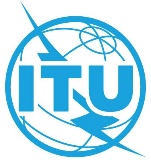 第三次会议 – 2020年9月17-18日，虚拟会议文件 EG-ITRs-3/1-C2020年8月17日原文：英文议项1介绍性发言2通过议程3（根据EG-ITRs第一次会议已达成一致的工作计划）讨论已收到、涉及《国际电信规则》以下条款的文稿：第5条：生命安全和电信的优先权第6条：网络的安全性和稳健性第7条：未经请求的群发电子通信第8条：计费和结算附录1：关于结算的一般条款4讨论收到的任何其它文稿5下一步工作6其它事宜